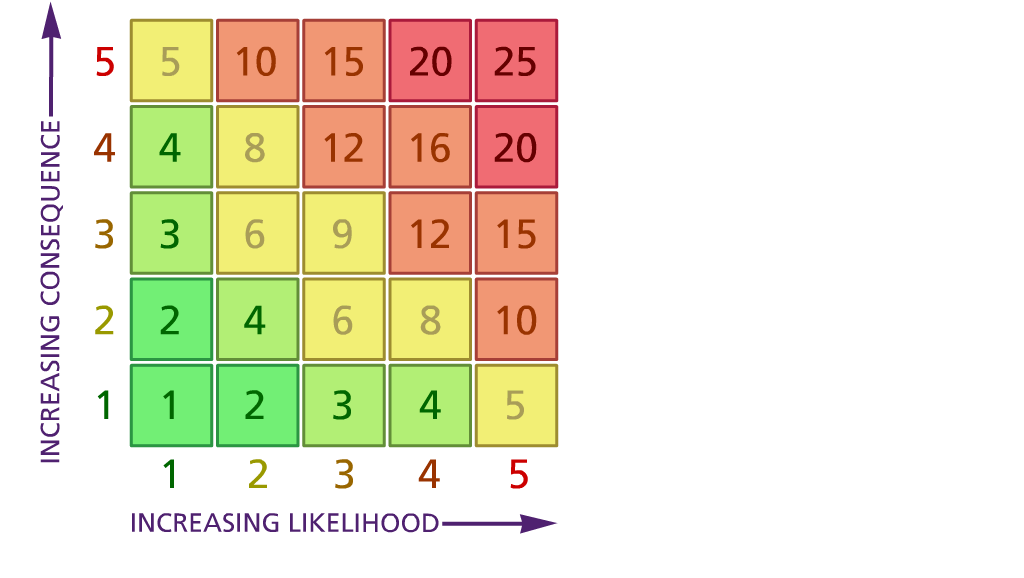 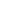 Likelihood:               Consequence5 – Very likely          5 – Catastrophic4 – Likely                  4 – Major 3 – Fairly likely        3 – Moderate2 – Unlikely              2 – Minor1 – Very unlikely     1 – Insignificant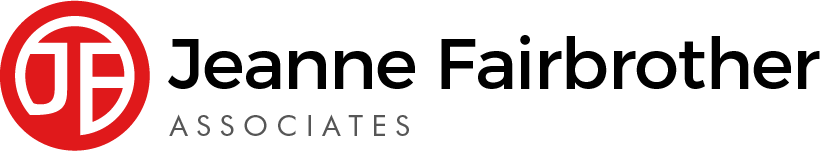 RA 029B Contingency Plan v9 Feb 2022RISK ASSESSMENTRECORDING FORMLocation or SchoolAddress:   St Joseph’s Catholic Primary SchoolDate assessmentUndertaken March 2022Assessment undertaken. by: Jeanne Fairbrother and A. TurnerActivity or situation    Contingency Plan School opening Reviewdate: As requiredSignature: A. TurnerBackground informationContingency Plan COVID 19 V4 February 2022On 21 February the Prime Minister set out the next phase of the Government’s COVID19 response. COVID-19 continues to be a virus that we learn to live with, and the imperative is to reduce the disruption to children and young people’s education. The contingency framework describes the principles of managing local outbreaks of coronavirus (COVID-19) (including responding to variants of concern) in education and childcare settings, covering:good baseline infection prevention and control which can provide protection against infection and associated education disruption the types of measures that settings should be prepared forwho can recommend these measures and where • when measures should be lifted how decisions are made Local authorities, directors of public health (DsPH) and their teams, and the UK Health Security Agency (UKHSA) health protection teams should follow the principles and can recommend measures described in this guidance in individual education and childcare settings as part of their outbreak management responsibilities. Where there is a need to address more widespread issues across an area, ministers will take decisions on an area-by-area basis.GuidanceDfE guidance states that schools should have an ‘outbreak management plan’, this is the same as the contingency plan outlining how they would operate if any of the measures described in the document were recommended for their setting or area.  It clearly states what a good contingency plan should cover: • roles and responsibilities • when and how to seek public health advice • details on the types of control measures you might be asked to put in place For each control measure you should include: • actions you would take to put it in place quickly. • how you would ensure every child, pupil or student receives the quantity and quality of education and support to which they are normally entitled. • how you would communicate changes to children, pupils, students, parents, carers and staff.See   Guidance: Contingency framework: education and childcare settings   Legislation and guidanceHealth and Safety at Work Act etc. 1974Management of H&S at Work Regulations 1999Workplace (Health, Safety and Welfare) Regulations 1992DfE Actions for schools plus associated COVID 19 GuidancePublic Health England GuidanceBackground informationContingency Plan COVID 19 V4 February 2022On 21 February the Prime Minister set out the next phase of the Government’s COVID19 response. COVID-19 continues to be a virus that we learn to live with, and the imperative is to reduce the disruption to children and young people’s education. The contingency framework describes the principles of managing local outbreaks of coronavirus (COVID-19) (including responding to variants of concern) in education and childcare settings, covering:good baseline infection prevention and control which can provide protection against infection and associated education disruption the types of measures that settings should be prepared forwho can recommend these measures and where • when measures should be lifted how decisions are made Local authorities, directors of public health (DsPH) and their teams, and the UK Health Security Agency (UKHSA) health protection teams should follow the principles and can recommend measures described in this guidance in individual education and childcare settings as part of their outbreak management responsibilities. Where there is a need to address more widespread issues across an area, ministers will take decisions on an area-by-area basis.GuidanceDfE guidance states that schools should have an ‘outbreak management plan’, this is the same as the contingency plan outlining how they would operate if any of the measures described in the document were recommended for their setting or area.  It clearly states what a good contingency plan should cover: • roles and responsibilities • when and how to seek public health advice • details on the types of control measures you might be asked to put in place For each control measure you should include: • actions you would take to put it in place quickly. • how you would ensure every child, pupil or student receives the quantity and quality of education and support to which they are normally entitled. • how you would communicate changes to children, pupils, students, parents, carers and staff.See   Guidance: Contingency framework: education and childcare settings   Legislation and guidanceHealth and Safety at Work Act etc. 1974Management of H&S at Work Regulations 1999Workplace (Health, Safety and Welfare) Regulations 1992DfE Actions for schools plus associated COVID 19 GuidancePublic Health England GuidanceBackground informationContingency Plan COVID 19 V4 February 2022On 21 February the Prime Minister set out the next phase of the Government’s COVID19 response. COVID-19 continues to be a virus that we learn to live with, and the imperative is to reduce the disruption to children and young people’s education. The contingency framework describes the principles of managing local outbreaks of coronavirus (COVID-19) (including responding to variants of concern) in education and childcare settings, covering:good baseline infection prevention and control which can provide protection against infection and associated education disruption the types of measures that settings should be prepared forwho can recommend these measures and where • when measures should be lifted how decisions are made Local authorities, directors of public health (DsPH) and their teams, and the UK Health Security Agency (UKHSA) health protection teams should follow the principles and can recommend measures described in this guidance in individual education and childcare settings as part of their outbreak management responsibilities. Where there is a need to address more widespread issues across an area, ministers will take decisions on an area-by-area basis.GuidanceDfE guidance states that schools should have an ‘outbreak management plan’, this is the same as the contingency plan outlining how they would operate if any of the measures described in the document were recommended for their setting or area.  It clearly states what a good contingency plan should cover: • roles and responsibilities • when and how to seek public health advice • details on the types of control measures you might be asked to put in place For each control measure you should include: • actions you would take to put it in place quickly. • how you would ensure every child, pupil or student receives the quantity and quality of education and support to which they are normally entitled. • how you would communicate changes to children, pupils, students, parents, carers and staff.See   Guidance: Contingency framework: education and childcare settings   Legislation and guidanceHealth and Safety at Work Act etc. 1974Management of H&S at Work Regulations 1999Workplace (Health, Safety and Welfare) Regulations 1992DfE Actions for schools plus associated COVID 19 GuidancePublic Health England GuidanceBackground informationContingency Plan COVID 19 V4 February 2022On 21 February the Prime Minister set out the next phase of the Government’s COVID19 response. COVID-19 continues to be a virus that we learn to live with, and the imperative is to reduce the disruption to children and young people’s education. The contingency framework describes the principles of managing local outbreaks of coronavirus (COVID-19) (including responding to variants of concern) in education and childcare settings, covering:good baseline infection prevention and control which can provide protection against infection and associated education disruption the types of measures that settings should be prepared forwho can recommend these measures and where • when measures should be lifted how decisions are made Local authorities, directors of public health (DsPH) and their teams, and the UK Health Security Agency (UKHSA) health protection teams should follow the principles and can recommend measures described in this guidance in individual education and childcare settings as part of their outbreak management responsibilities. Where there is a need to address more widespread issues across an area, ministers will take decisions on an area-by-area basis.GuidanceDfE guidance states that schools should have an ‘outbreak management plan’, this is the same as the contingency plan outlining how they would operate if any of the measures described in the document were recommended for their setting or area.  It clearly states what a good contingency plan should cover: • roles and responsibilities • when and how to seek public health advice • details on the types of control measures you might be asked to put in place For each control measure you should include: • actions you would take to put it in place quickly. • how you would ensure every child, pupil or student receives the quantity and quality of education and support to which they are normally entitled. • how you would communicate changes to children, pupils, students, parents, carers and staff.See   Guidance: Contingency framework: education and childcare settings   Legislation and guidanceHealth and Safety at Work Act etc. 1974Management of H&S at Work Regulations 1999Workplace (Health, Safety and Welfare) Regulations 1992DfE Actions for schools plus associated COVID 19 GuidancePublic Health England GuidanceBackground informationContingency Plan COVID 19 V4 February 2022On 21 February the Prime Minister set out the next phase of the Government’s COVID19 response. COVID-19 continues to be a virus that we learn to live with, and the imperative is to reduce the disruption to children and young people’s education. The contingency framework describes the principles of managing local outbreaks of coronavirus (COVID-19) (including responding to variants of concern) in education and childcare settings, covering:good baseline infection prevention and control which can provide protection against infection and associated education disruption the types of measures that settings should be prepared forwho can recommend these measures and where • when measures should be lifted how decisions are made Local authorities, directors of public health (DsPH) and their teams, and the UK Health Security Agency (UKHSA) health protection teams should follow the principles and can recommend measures described in this guidance in individual education and childcare settings as part of their outbreak management responsibilities. Where there is a need to address more widespread issues across an area, ministers will take decisions on an area-by-area basis.GuidanceDfE guidance states that schools should have an ‘outbreak management plan’, this is the same as the contingency plan outlining how they would operate if any of the measures described in the document were recommended for their setting or area.  It clearly states what a good contingency plan should cover: • roles and responsibilities • when and how to seek public health advice • details on the types of control measures you might be asked to put in place For each control measure you should include: • actions you would take to put it in place quickly. • how you would ensure every child, pupil or student receives the quantity and quality of education and support to which they are normally entitled. • how you would communicate changes to children, pupils, students, parents, carers and staff.See   Guidance: Contingency framework: education and childcare settings   Legislation and guidanceHealth and Safety at Work Act etc. 1974Management of H&S at Work Regulations 1999Workplace (Health, Safety and Welfare) Regulations 1992DfE Actions for schools plus associated COVID 19 GuidancePublic Health England Guidance1) Hazard / Activity2) Who can be harmed and how?  3) What controls exist to reduce the risk?  Have you followed the hierarchy of controls (eliminate, substitute etc)?Risk Score ConsequenceX Likelihood4) Any further action.This should be included in the action plan (5), below Collaboration with local authorities during localised outbreak of COVID 19 cases Staff, pupils, visitors, contractors increased risk of transmission of COVID 19Local authorities, directors of public health (DsPH) and PHE health protection teams (HPT’s) are responsible for managing localised outbreaks. School liaises and responds to guidance from DsPH& local HPT’s2 x 2 = 4Failure to assess the risks of COVID 19 transmission in school.Staff, pupils, visitors, contractors increased risk of transmission of COVID 19 School has assessed the reasonably foreseeable risks of transmission of COVID 19. See latest RA 029A School opening COVID 19  The risk assessment is regularly reviewed as circumstances in school and the public health advice changes. School monitors whether the controls in place are effective and working as intended.2 x 2 = 4Failure to have adequate baseline measures in place Schools /Settings latest RA 029A School opening COVID 19 sets out the infection prevention and control measures that all education and childcare settings should have in place as good practice. This includes:  Pupils, staff and other adults with COVID-19 symptoms, a positive test result, or who are a close contact of a case should follow the guidance for people with COVID-19 and their contacts. Pupils and staff should return to school as soon as they can, in line with the above guidance.School/setting is  prepared to implement high-quality blended learning arrangements so that any child or student who is well enough to learn from home can do so. School/setting continues to follow  the latest RA 029A School opening COVID 19 to ensure good hygiene for everyone, maintain appropriate cleaning regimes, keep occupied spaces well ventilated, and follow public health advice on testing, self-isolation and managing confirmed cases of COVID-19.  School/Setting continues to encourage (COVID-19) vaccination uptake for eligible students and staff.Failing to have adequate outbreak management plans to allow for stepping measures up and down.Staff, pupils, visitors, contractors increased risk of transmission of COVID 19School has latest RA 029A School opening COVID 19 risk assessment for following the latest guidance.School has this contingency plan risk assessment with measures it will use if staff or pupils test positive for COVID 19 or, to step measures up or down, if required by local DsPH in the event of a local outbreak.  2 x 2 = 4CommunicationStaff, pupils, visitors, contractors increased risk of transmission of COVID 19School will communicate its plan for addressing any imposed restrictions with parents, staff, pupils and other relevant parties regarding: opening arrangements.access for specific targeted groups where applicable, such as certain year groups, vulnerable pupils and children of critical workers.any reviews of the school’s protective measures as part of school’s risk assessments. any arrangements for remote workingSchool will keep all relevant parties up to date with the circumstances of any imposed restrictions and how these affect the school as the situation develops.School will utilise Parent App, Hard copies of letters, Twitter and the school website to communicateSchool will ensure that all contact details are correct and up to dateSchool will make follow up phone calls where other methods of communication are an issue2 x 2 = 4Testing Staff, pupils, visitors, contractors increased risk of transmission of COVID 19Increased testing - this may temporarily be advised for an individual setting or in areas of high prevalence by DsPH as part of their responsibilities in outbreak management.School/setting contingency plans reflect the possibility that a DPH or HPT might advise rapid lateral flow device (LFD) testing by some staff.Any additional testing measures would need to be agreed with settings and  DsPH  will consult settings and work with them to identify what support may be needed to do this, including test kit supply.DsPH should keep DfE and UKHSA informed of all cases where they are considering recommending onsite LFD testing for an education setting, via their RPT and RSC. Pupils, staff and other adults with a positive test result should follow UKHSA guidance on whether to stay at home and avoid contact with other people.2 x 2 = 4Thresholds for extra actionStaff, pupils, visitors, contractors increased risk of transmission of COVID 19The thresholds, detailed below, will be used by school/setting as an indication for when to seek public health advice if they are concerned:a higher than previously experienced and/or rapidly increasing number of staff or student absences due to COVID-19 infection evidence of severe disease due to COVID-19, for example if a pupil, student, child or staff member is admitted to hospital due to COVID-19 a cluster of cases where there are concerns about the health needs of vulnerable staff or students within the affected group .School/setting will seek public health and operational advice by phoning the DfE helpline (0800 046 8687, option 1), School/setting will work to contain any outbreak by following local HPT’s advice Wirral schools contact Wirral LA covid helpline 0151 666 3600. Email: covidschoolsupport@wirral.gov.uk2 x 2 = 4Close contacts Staff, pupils, visitors, contractors increased risk of transmission of COVID 19From 24 February, routine contact tracing will end. Contacts will no longer be required to self-isolate or advised to take daily tests. School will no longer ask fully vaccinated close contacts and those under the age of 18 to test daily for 7 daysClose contacts who are unvaccinated are no longer required to self-isolate.Children and young people who usually attend an education or childcare setting and who live with someone who has COVID-19 should continue to attend the setting as normal.Contacts are advised to take precautions to reduce risk to themselves and other people:minimise contact with the person who has COVID-19work from home if you are able to do soavoid contact with anyone you know who is at higher risk of becoming severely unwell if they are infected with COVID-19, especially those with a severely weakened immune systemlimit close contact with other people outside your household, especially in crowded, enclosed or poorly ventilated spaceswear a well-fitting face covering made with multiple layers or a surgical face mask in crowded, enclosed or poorly ventilated spaces and where you are in close contact with other peoplepay close attention to the main symptoms of COVID-19. If you develop any of these symptoms, order a PCR test. You are advised to stay at home and avoid contact with other people while you are waiting for your test resultFollow this advice for 10 days after the day the person you live or stayed with symptoms started (or the day their test was taken if they did not have symptoms).2 x 2 = 4Positive case - staff Staff, pupils, visitors, contractors increased risk of transmission of COVID 19School continues to advise adults and children who test positive to stay at home and avoid contact with other people. After 5 days, they may choose to take a Lateral Flow Device (LFD) followed by another the next day - if both are negative, and they do not have a temperature, they can safely return to their normal routine. School will encourage those testing positive for COVID-19 to inform their close contacts so that they can follow new guidance.School advises those who test positive should avoid contact with anyone in an at-risk group:older peoplethose who are pregnantthose who are unvaccinatedpeople of any age who have a severely weakened immune systempeople of any age with certain long-term conditionsPositive cases who need to leave home while still infectious, should take the following steps to reduce the chance of passing on the infection to others:wear a well-fitting face covering made with multiple layers or a surgical face maskavoid close contact with anyone you know who is at higher risk of becoming severely unwell if they are infected with COVID-19, especially those with a severely weakened immune systemavoid crowded places. If you need to take public transport, avoid busy times, for example by using off peak servicesavoid large social gatherings and events, or anywhere that is poorly ventilated, crowded, or enclosedlimit close contact with other people outside your household as much as possible. Meet outside and try and stay at least 2 metres apart from themtake any exercise outdoors in places where you will not have contact with other peoplebe especially careful with your hand and respiratory hygiene2 x 2 = 4Actions to consider once a threshold is reached Staff, pupils, visitors, contractors increased risk of transmission of COVID 19If school reaches a threshold for extra action (See Thresholds for extra action above) school will:contact local the DfE helpline & HPT review and reinforce the testing, hygiene and ventilation measures already in place. And will consider: whether any activities could take place outdoors, including exercise, assemblies, or classes ways to improve ventilation indoors, where this would not significantly impact thermal comfort one-off enhanced cleaning focussing on touch points and any shared equipment.2 x 2 = 4Face coverings Staff, pupils, visitors, contractors increased risk of transmission of COVID 19Face coverings In England, face coverings are no longer required by law. In education and childcare settings, face coverings are not advised for pupils, staff and visitors in communal areas, or classrooms and teaching spaces. Face coverings in communal areas may temporarily, and exceptionally, be advised by DsPH:for an individual setting, as part of their responsibilities in outbreak management for settings across areas where DfE and public health experts judge the measure to be proportionate, based on the evidence public health experts share with the DFE and specific local public health concerns. For example, where the area has been designated as an enhanced response area, and where COVID-19 risk may put exceptional local pressure on the healthcare system. This is a temporary measure. Face coverings in classrooms and teaching spaces may temporarily, and exceptionally, be advised by DsPH for an individual setting, as part of their responsibilities in outbreak management. Face coverings in classrooms and teaching spaces should only ever be recommended across an area if it has been designated as an enhanced response area by the Local Action Committee command structure.No pupil or student should be denied education on the grounds of whether they are, or are not, wearing a face covering. Any guidance should allow for circumstances where people are not able to wear face coverings. In all cases any educational and wellbeing drawbacks in the recommended use of face coverings should be balanced with the benefits in managing COVID-19 risk. Where recommended, the use of face coverings should be kept under regular review and lifted as soon as the evidence supports doing so2 x 2 = 4CEV staff & pupils, pregnant staff Staff, pupils, visitors, contractors increased risk of transmission of COVID 19Individuals previously identified as CEV are advised to continue to follow the same guidance as the general public on how to stay safe and help prevent the spread of COVID-19. Individuals with a weakened immune system should follow DHSC and UKHSA advice for people whose immune system means they are at higher risk from COVID-19.All previously identified CEV & pregnant staff have individual risk assessments detailing the measures the setting has put in place to reduce risks to these staff, including how these protective measures have been reviewed as part of an updated workplace risk assessment.2 x 2 = 4Education workforceStaff, pupils, visitors, contractors increased risk of transmission of COVID 19School contingency plans include details if it is appropriate for some staff to work remotely if restrictions are imposed. 2 x 2 = 4Transport Staff, pupils, visitors, contractors increased risk of transmission of COVID 19Transport services to education settings should continue to be provided as normal where children are attending education settings. The guidance on transport to schools and colleges during the COVID-19 pandemic remains in place.2 x 2 = 4Residential educational visits Staff, pupils, visitors, contractors increased risk of transmission of COVID 19All visits are risk assessed and include current local restrictions. School will consider carefully if the educational visit is still appropriate and safe. Only pupils who are attending the setting will go on an educational visit.2 x 2 = 4School failing to plan:Open daysTransition & taster daysParental attendance  PerformancesStaff, pupils, visitors, contractors increased risk of transmission of COVID 19All such events are risk assessed and include current local restrictions. School will consider carefully if the event is still appropriate and safe. 2 x 2 = 4Attendance restrictions - increased COVID infections  Staff, pupils, visitors, contractors increased risk of transmission of COVID 19High-quality face-to-face education remains a government priority. Attendance restrictions should only ever be considered as a short-term measure and as a last resort: for individual settings, on public health advice in extreme cases of operational disruption to staffing or where other recommended measures have not mitigated against risks to face-to-face education across an area, on government advice in order to suppress or manage a dangerous variant and to prevent unsustainable pressure on the NHS School will continue to give priority to vulnerable children and young people and children of critical workers to attend school undertaking their normal timetables.School contingency plans cover measures that include attendance restrictions, and if the DfE advises on any other groups that should be prioritised.2 x 2 = 4Food provision Staff, pupils, visitors, contractors increased risk of transmission of COVID 19School will provide meal options for all pupils who are attending. Schools should also continue to provide free school meals support in the form of meals or lunch parcels for pupils who are eligible for benefits related free school meals and who are not attending school because they have had symptoms or a positive test result themselves.2 x 2 = 4SafeguardingStaff, pupils, visitors, contractors increased risk of transmission of COVID 19School will review the child protection policy so that it reflects the local restrictions and remains effective.2 x 2 = 4Vulnerable pupils & young peopleStaff, pupils, visitors, contractors increased risk of transmission of COVID 199392Where vulnerable children and young people are absent, school will work with the local authority and social worker (where applicable), to explore the reason for absence and discuss their concern.2 x 2 = 4Teaching & learningStaff, pupils, visitors, contractors increased risk of transmission of COVID 19High-quality remote learning will be provided for all pupils and students if: they have tested positive for COVID-19 but are well enough to learn from home; or attendance at the setting has been temporarily restrictedOn-site provision is retained for vulnerable children and young people and the children of critical workers. If school has to temporarily stop onsite provision on advice of the local HPT, the school contingency plans include alternative arrangements for vulnerable children and young people 2 x 2 = 4  Risk Rating                                         Action Required20 - 25Unacceptable – stop activity and make immediate improvements10 - 16Urgent action – take immediate action and stop activity, if necessary, maintain existing controls vigorously 5 - 9Action – Improve within specific timescales3 - 4Monitor – but look to improve at review or if there is a significant change1 - 2Acceptable – no further action but ensure controls are maintained & reviewed5. Action planResponsibleCompleted12345678910Action plan agreed by (NAME & DATE)